Recruitment Script Young Fathers and Fathers-To-Be Whose Partners Have Used ANC, MNC, or FP ServicesGood Morning/Afternoon, My name is ___________, and I am working on a project with the PROJECT NAME AND AFFILIATION. I would like to invite you to participate in a research study that aims to understand how services support young parents in this district. You are being invited to participate as you are a new father or will be soon, and because you or your partner have used certain health services at this facility. First, let me ask you a few questions.Do you have a few minutes to listen?  [IF NO]: "Okay, thanks, we will not continue. Have a good day!" [IF YES]: "Okay, first let me ask you a few questions!"Do you live within 10 km of X CSB?[IF NO] “Okay, thank you for your time. We will not continue. Have a good day!”[IF YES] GO TO NEXT QUESTIONHow many years old were you on your last birthday?[IF YOUNGER THAN 15] SAY: “Okay, thank you for your time. We will not continue. Have a good day!”[IF 18 OR OLDER] GO TO NEXT QUESTION[IF BETWEEN 15 AND 17] SAY: “If you agree to participate in the study after I tell you more about it, the research firm would need to contact your parents to request permission. Would you agree to allow the research firm to contact your parents?”[IF NO]: “Okay, thank you for your time. We will not continue. Have a good day!”[IF YES]: GO TO NEXT QUESTION“Are you a parent, or is your wife or girlfriend currently pregnant?” [IF NO] “Okay, thank you for your time. We will not continue. Have a good day!”[IF YES] GO TO NEXT QUESTIONIf you agree to participate, I will collect your contact information, and a researcher will contact you to ask about your experiences in deciding to seek and use health services and your ideas on how to improve services for first-time parents. The interview will take about one hour. If you are under the age of 18, the research firm will also need to request your parents’ permission to participate in the interview, but the interview will be private.The conversation about your experiences will be confidential and your individual responses will not be shared with anyone, including your parents or me. Anything produced using information you share will not include your name or any information giving away your identity. You do not have to participate. If you do not want to participate, it will not affect the future services you receive at this facility. If you do participate, we will reimburse you 2 USD for your transportation costs.“Do you have any questions for me?” “Are you interested in participating in this study?”[IF NO]: “Okay, thank you for your time. Have a good day!”[IF YES]: “Thank you! I will collect your contact information and the researcher will contact you.”** Interviewer – If participant expresses interest, record their contact information in the log. If not, thank the individual for their time and contact the next potential respondent. Answer any questions before recording their contact information. **Written ConsentIDI Tool #2 – Young Fathers/Fathers-To-BeConsent:  Age 18+Assent and Permission: Age 15-17Research Assistants:Before reading the consent form, ask the potential interview participant if s/he is at least 18 years old. If yes, proceed with reading the consent script below. If the participant is 15-17, s/he will need the head of household to provide permission. This can be her husband/spouse/ partner or any person whom the participant identifies as the head of household. In this case, please ensure the head of household has been read and has signed the consent form. Hello, my name is______.  Let me allow my colleague to introduce himself/herself.  My colleague and I would like to talk to you about care and health services for young parents.  We are working to understand which people and community institutions influence young parents as they plan to have children, become pregnant, and deliver in this District.  This is a research study being conducted by PROJECT NAME AND AFFILIATION. We would like to ask you questions because you have personal experience being pregnant and having a baby and possibly with using methods to space births. You have recent experiences using health care services for one or more of these concerns. We believe that you will have valuable insights to share and we will use your answers and answers of others we are meeting to improve use of services by young parents in this District. We are interviewing key informants, such as village elders, health center staff, as well as young women and men who are first-time parents. During the interview, we will ask you about your experiences in deciding to seek and use health services, what barriers exist, and your ideas on how to improve services for first-time parents.You do not have to help, it is your choice. If you agree, we will ask you to speak with us, in a location that you choose. During our interview, we will take notes and make an audio recording.  It will take about one hour.  It is possible that some questions may be uncomfortable to answer. That is not our intention. You do not have to answer all the questions. Also, you may stop the interview at any time. There is no penalty if you choose to stop answering questions, and it will not affect your access to health services or your employment.There is a chance that someone outside the study will see your information. But we will do our best to keep the information you tell us confidential and secure. We will keep the audio recording tapes in a locked cabinet. Your name will not be included in any reports or notes that we write based on this information.  Any record of your name will be destroyed. After the study is completed, we will destroy the tapes.You will receive no personal benefit from answering our questions. We will not pay you to help us.  There is no payment, and we do appreciate your time.  We will give you 2 USD to cover transportation costs.Do you have any questions?  You may contact PRINCIPAL INVESTIGATOR NAME AND CONTACT about your questions or concerns with this work.  Thank you for your consideration.  Research Assistants: If the man is age 18 or older, Say: “Could you please sign the consent form?”   If the man is age 15-17, Say: “There is no pressure to participate. The research team will not repeat anything you say to your family members or others. Are you willing to participate?” [IF YES]: “Could you please sign the consent form?”If the young man says yes, ask the head of household: “Do you give permission for your son to participate in the interview?”  [IF YES]: “Could you please sign the consent form?”If both the head of household and the young man say yes, then he may participate in the interview. Certificate of Consent - ParticipantI have read or have been read the above considerations regarding my participation in the study. I have been given a chance to ask questions and the questions have been answered to my satisfaction.I understand that my records will be kept private and that I can stop the discussion at any time.  I also understand that my decision to stop the discussion will not affect me adversely.I agree to this discussion. Signature of participant ____________________________			If oral consent, signature of interviewer ___________________ 	Date ________________Certificate of Consent – Head of HouseholdI have read or have been read the above considerations regarding the child’s participation in the study. I have been given a chance to ask questions and the questions have been answered to my satisfaction.I agree to this discussion. Signature of head of household ____________________________			If oral consent, signature of interviewer ___________________ 	Date ________________Investigator’s StatementI, the undersigned, have explained to the participant the procedures to be followed in the study and the risks and benefits involved. I have also provided my mobile number so that he/she may contact me at any time if required.Name of the interviewer _____________________________Signature of the interviewer _______________________	Date _____________________A copy of this consent form has been provided to the participant (if asked for).  (Initialled by the discussant)Formative Research on First Time/Young Mothers/ParentsIDI #2: IDI Guide for Young Fathers and Young Fathers-To-Be (Husband/Spouse/Partner of Young Mothers & Young Mothers-To-Be)Face SheetRespondent Category (circle):  [ Men, age 15-19 ] [ Men age 20-24 ]  Interview Code:  |___||___||___||___|Village: ________________________________________________________________________District: _______________________________________________________________________Discussion by:  _________________________________________________________________Date of Discussion:  [___|___]  [___|___]  [___|___|___|___]	                                        D D           M M             Y  Y  Y  YTime Discussion Began:     [___|___]: [___|___]       	                                     Hour         Minute                                                            Time Discussion Ended:  [___|___] : [___|___]                                                      Hour         MinuteResults of Discussion:     	Completed                   	1                                             	Partially Completed 	2                                                       Refused                        	3Name and Signature of Supervisor ___________________________________________Date Checked:  [___|___]  [___|___]  [___|___|___|___]                                D D          M M             Y  Y  Y  YParticipantsOnly one respondent at a time will be interviewed. The interviewer should be accompanied by an associate interviewer/recorder. Required Preparatory StepsIdentification/Selection of the young mother from the SRH registers Permission to contact partnerVerification of eligibilityRequest of parental/guardian permission for participants ages 15 to 17 years.For all respondents, consent is mandatory. Collect of demographic information concerning respondent. Necessary Tools and MaterialsInterview guide Two dictaphones with batteries (and back-up batteriesOne flipchart pre-prepared with 2 concentric circlesFour markers of different colorsOne set of post-it notes of three different colors (yellow, pink, and green) Likert scale (with faces)Notebook and pen (as back-up)ProcessOnly participants who have given consent for the IDI may participate. The respondent and the interviewer should sit in private quiet area /corner that provides audio and visual privacy. The Interviewer should ensure that all questions in the IDI form should be asked and that participant respond. The associate interviewer/ recorder should take notes. The interviewer and respondent should be setting next to each other, with a table between them so they can conduct the activities. The note-take should be sitting in a place that does not disturb the interview activity.  The moderator / associate facilitator should take notes. The interview should be conducted as a conversation, with each question flowing from the answer to the previous one. Each of the topics should be covered during the interview. The questions are there as examples. These are the types of information that is to be collected, but how the questions are asked will depend on how the conversation flows. The questions are not meant to limit the interview, but rather keep the discussant on track. If the respondent has specific questions about prenatal care, maternal and newborn health, or family planning, wait until the end of the interview to respond to these questions. If the interviewer is not able to respond, he or she should refer the participant to the community health worker in the village or to the closest health facility.At the end of the interview, the data collector should thank the respondent for their participation and reimburse for transportation expenses.Information Sought from Young Fathers and Fathers-To-Be (Service Users):Household context (age of couple, number of children, household members, etc.) Supportive environment (influence map)People who supported during pregnancy, birth, and FP useSupport of mother by fatherExperiences of SRH service use (satisfaction, suggestions) Barriers to SRH service use for young fathers and fathers-to-be Section 1: Demographic Information Code:Tool IDI #2: IDI Guide for Young Fathers and Young Fathers-to-be(Husband/spouse/partner of Young mothers & Young mothers-to-be)Household ContextCan you tell me a bit about you, your partner, and your children?  How did you and your partner meet?  How long you have known each other?  How many children do you have?  How old were you when you had your first child?Are any family members living with you or live in this area?  Who?Are you or your partner involved in any kind of groups or associations – social or otherwise?  Which ones?Enabling Environment (Influence Mapping)Explain: I’d like to start with an activity.  You’ll see some small post-it notes on the table.  And here is a sheet of paper with two concentric circles.  There is a circle in the middle.   I’m going to write a nickname for you in the middle.  [Data collector should do this.]  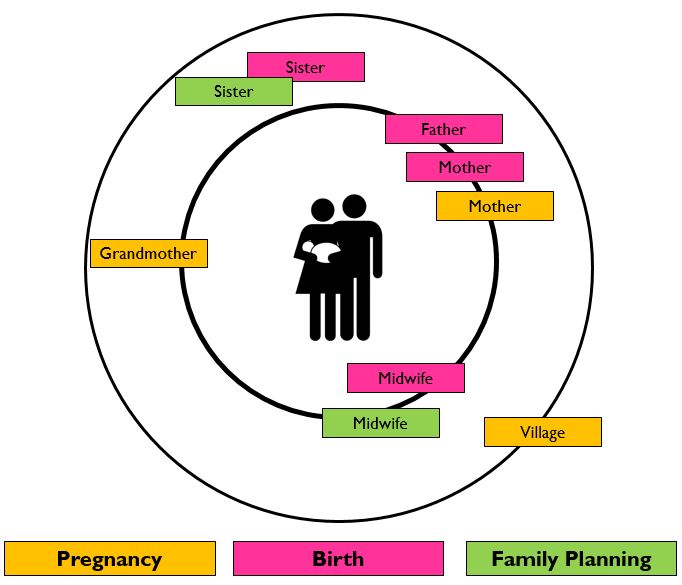 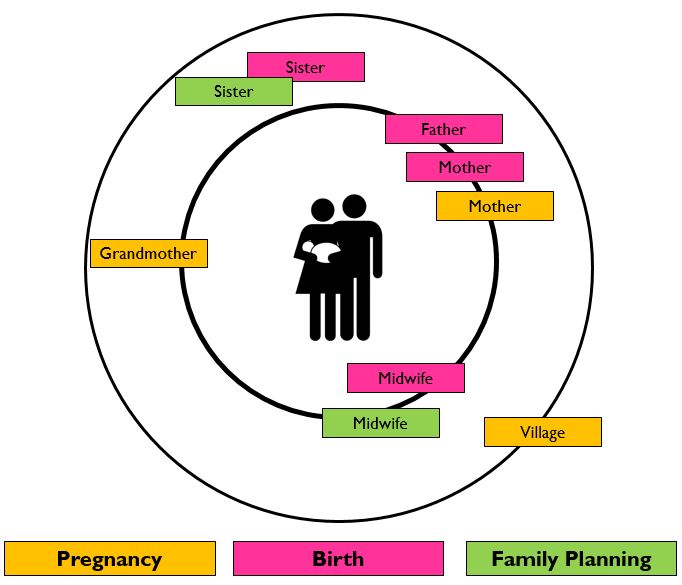 Influential People during Last PregnancyExplain:  Now think about when your partner was last pregnant with [name]. Please tell me who was very helpful to you – not your partner - during your wife’s pregnancy.  These could be people in your family or community or living far away.  We’ll write their relationship to you (e.g., aunt, friend,) on a yellow post-it note and place it on the paper to indicate how helpful this person was to you.  Were there others that were very helpful?  Continue to write their roles on a figure and post on the paper until no more people are named. In what ways did these people help you during the pregnancy of your partner? Probe on specific actions or roles each person played, e.g., advice giving, helping with medical costs. Probe about whether they encouraged seeking ANC services.  Fathers Only: Influential people during preparation for childbirth and deliveryExplain: Now still thinking about [same child], but at the time you and your partner were preparing for childbirth and giving birth.Who was very helpful to you – not your partner - at this moment?  Again, these could be people in your family or community or living far away.  We’ll write their relationship on pink post-its and you place them on your paper.  Were there others that were very helpful? Continue to write their names on a figure and place it close to the center. If person was named earlier, paste the figure over the other one. In what ways did these people help you support your wife as she was preparing to deliver and then delivering the baby? Probe on specific actions or roles each person played, e.g., birth planning, taking her to clinic or calling TBA. Probe on seeking and using maternity/TBA services  Fathers Only: Influential People in Child Spacing and FPWas there a time when you wanted to space the next pregnancy?IF NO: Skip question IF YES: Continue. IF YES: Who was very helpful to you in making the decision to start birth spacing?  We’ll write their relationship on green post-it notes and place them on the paper.  Were there others who were very helpful? Continue to write their relationships on post-it notes and place them on the paper. If person was named earlier, paste the figure over the other one.   In what ways did these people help you start to actively to plan your family? Probe on specific actions or roles each person played, e.g., giving advice, talking with a wife. Probe on seeking and using FP services.  Husband Support to WifeDid you support you partner during pregnancy and child birth?  In what ways?  Probe on helping with chores, going to the health center, giving money for services or birth preparation materials. Did you discuss at any time using a FP method with your partner?  What kinds of things did you discuss?  When did you discuss FP use, e.g., prior to or during pregnancy?User Experiences with ServicesHave you ever received information or services from a health care provider or CHW about pregnancy, mother and newborn care, or FP?  Who did you meet with (CHW or facility provider)?  On which issues?  Did you meet alone with this person or were you with your partner?Ask questions for each of the three services areas that were mentioned above as being used by respondent:Did your wife use ANC, MNC, or FP services in the past year?  You mentioned that your wife used [X] services. What did you like best about her using these services?  What did you like least?  Why?Did you and you wife talk about the services she received?  IF YES:  Show and explain:  These 4 faces on this paper can be used to show how satisfied you were with services your wife received.  This face at right indicates great satisfaction and the face at left indicates no satisfaction with services at all.  And there are two in-between faces, also.  For all the services you used, could you rate each service aspect using this scale?  I will read them to you now:How she was welcomed at the health centerWaiting time before seeing the nurse or doctorHow courteously the nurse or doctor or CHW treated herHow well the nurse or doctor or CHW explained thingsWhether she received all medicines and products she neededCost of services/consultationOverall satisfaction  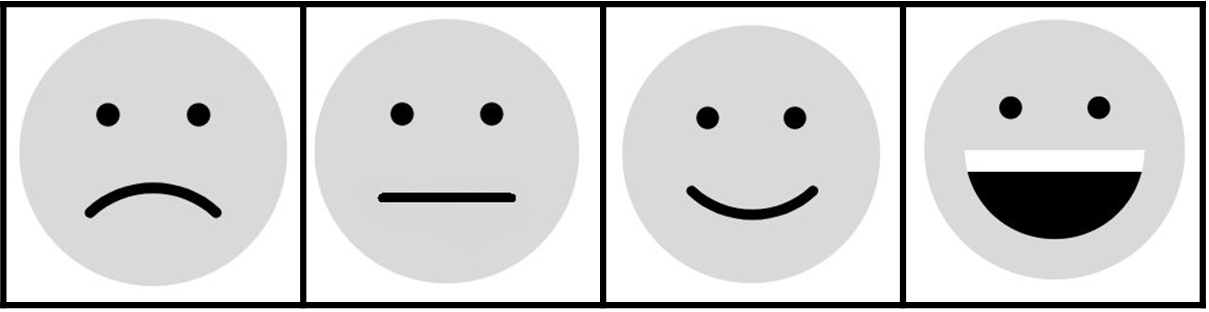 As a young person using health services during pregnancy, delivery, and post-partum (including FP), what advice would you give about making services more friendly and easy-to-use by young women and men and couples?IF THEY DID NOT MENTION USING A SERVICE:  Had you thought about using these services [those not indicated as used, above]? IF SERVICE USE NOT MENTIONED: Why did you decide not to seek [ask for each service not mentioned – ANC, MNC, FP]?  Any other reasons? Sometimes the parish or other community groups offer services for people who will soon marry or to parents who have just had their first child.  Do such services exist here?  What kinds of services are offered?  Did you use them?  What things did you learn? [Probe whether SRH themes were included in ANC, MNH, FP, responsibilities of parents in child raising.]Thank you!Concentric Circles for Influence Mapping Activity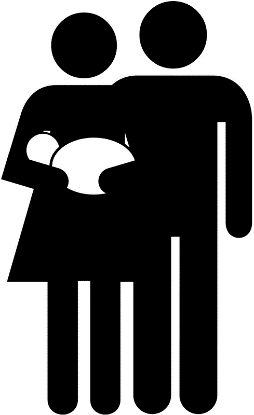 Resp(Code)Age (Years)EducationOccupationMarital statusAEducation0: No education / 1: Primary (1 to 4 years schooling) /  2: Secondary (5 to 9 years schooling) / 3: HSSC (10 to 12 years schooling) / 4: University / 5: Vocational training / 96: Other (Specify)Occupation1: Student / 2: Service / 3: Business / 4: Farming /  96: Other (Specify)Marital status1: Unmarried / 2: Married or in Union / 3: Separated / 4: Divorced / 5: Widowed / 96: Other (Specify)